Henrico High School PTSA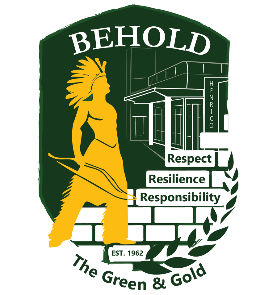 Volunteer Sign-Up 2015-16Contributing to education can be rewarding for all Students, Teachers, Staff and Parents.Every “brick” helps.Name: ________________________________________________________ Student(s) Name & Grade: _____________________________________________ Contact Information: Home Phone: (___) ______________________________ Work/Other: (___)_______________________Email: _________________________________________ I would like to help with (please check all that apply):_____ Hospitality 	_____Fundraisers 	_____ Events  	_____ Teacher Appreciation  _____ Library/Office Helper 	_____ Raffle Sales at games  	_____ Board/Committee _____ As Needed (will help with special projects as they arise)What areas are you available to contribute to PTSA? ___________________________________________________________________________ ___________________________________________________________________________ Share your interests, skills, & talents: _____________________________________________ _______________________________________________________________________________________________________________________________________________________Time Availability: Weekdays___________________________________________________________________ Weekends___________________________________________________________________ Please return this form to the PTSA mailbox in the main office or via email to nabrams.pta@gmail.com